РОССИЙСКАЯ ФЕДЕРАЦИЯКАРАЧАЕВО-ЧЕРКЕССКАЯ РЕСПУБЛИКАУПРАВЛЕНИЕ ОБРАЗОВАНИЯАДМИНИСТРАЦИИ УСТЬ-ДЖЕГУТИНСКОГО МУНИЦИПАЛЬНОГО РАЙОНАПРИКАЗ17.01.2023                                            г. Усть-Джегута                                        №9О проведении итогового собеседования по русскому языку для обучающихся 9 классовобразовательных организаций Усть-Джегутинского муниципального районав 2022-2023 учебном году          На основании приказа Министерства образования и науки КЧР  от 05.12.2022 №1111 «Об утверждении Порядка проведения итогового собеседования по русскому языку для обучающихся 9 классов на территории КЧР в 2022-2023 учебном году» и в целях обеспечения допуска обучающихся, освоивших основные образовательные программы основного общего образования в образовательных организациях Усть-Джегутинского муниципального района к государственной итоговой аттестации по образовательным программам основного общего образования в 2022-2023 учебном году,          ПРИКАЗЫВАЮ:Руководителям образовательных организаций:Подготовить и провести 8 февраля 2023 года устное итоговое собеседование по русскому языку для обучающихся 9 классов, осваивающих образовательные программы основного общего образования в образовательных организациях Усть-Джегутинского муниципального района;назначить приказом ответственного организатора за подготовку и проведение итогового собеседования, экзаменаторов-собеседников, экспертов, технических специалистов, организаторов;обеспечить проведения итогового собеседования в соответствии с утвержденным Порядком, установленные приказом Министерства образования и науки КЧР от 5 декабря 2022 года  №1111; обеспечить информирование под подпись педагогических работников, участников итогового собеседования, их родителей (законных представителей) с настоящим Порядком;провести инструктаж по процедуре проведения итогового собеседования под подпись с лицами, привлекаемыми к проведению итогового собеседования;усилить дезинфекционный режим;разместить приказ на официальных сайтах образовательных организаций.2.Контроль за исполнением настоящего приказа возложить на заместителя начальника Управления образования.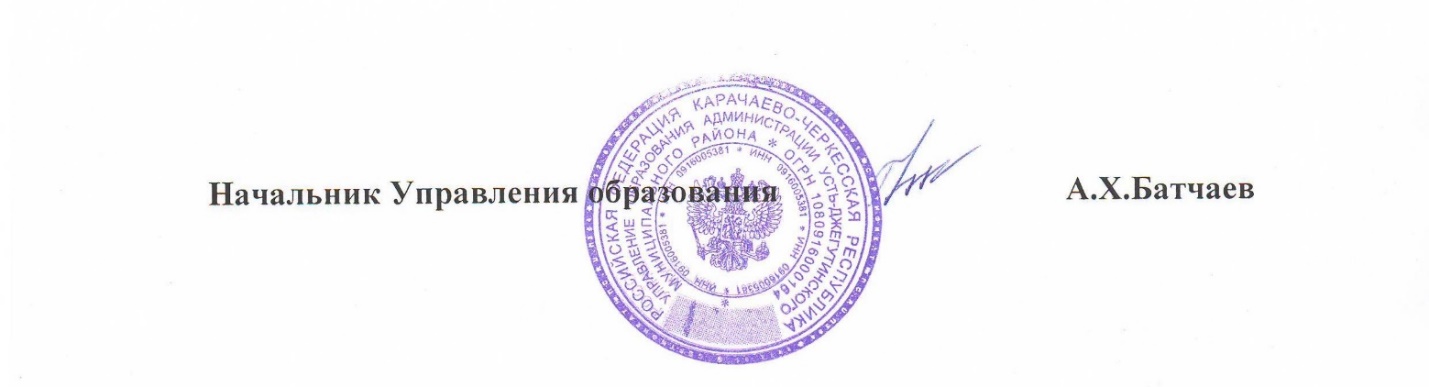 